附件1：          日本山口县参会企业一览表A、从中国进口A、从中国进口A、从中国进口A、从中国进口A、从中国进口A、从中国进口号贸易形式希望洽谈的领域，内容企业名称企业介紹二维码号贸易形式希望洽谈的领域，内容企业名称所在地企业介紹二维码A4从中国进口对日本产品、特别是对铝等有色金属制品、对日本管理方式（软实力）、对日本健康管理系统及相关产品感兴趣的企业Ｆ・Ｏ・Ｇ进业商事山阳小野田市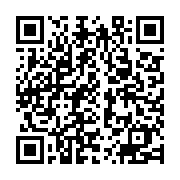 A8从中国进口青岛・石岛（含山东省全境）・天津・大连等⇔日本方面的商业物流相关青島関光国際物流下关市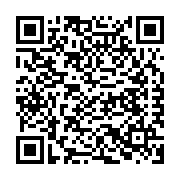 A11从中国进口考虑从日本·青岛运送建机、货物的企业KURUMAYA KAKU下关市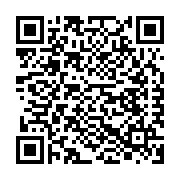 A12从中国进口进口面向服装企业的加工部件、加工产品功荣服务下关市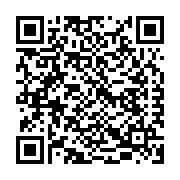 A14从中国进口求购日本国内公共事业及其他建设·建筑工程中使用的各种土木建材和IT关联商品三友防府市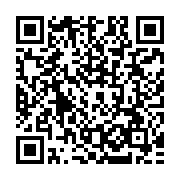 A15从中国进口日中间物流支持及相关业务合作等下关海陆运输下关市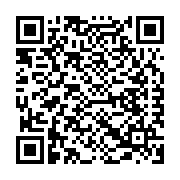 A18从中国进口横梁（机械锚栓）
柴油发动机（Diesel Engine）的油底壳(Oil pan)田布施工业田布施町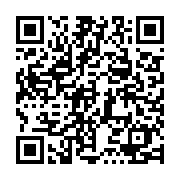 A19从中国进口金属制（SS材）货盘和机械加工零部件的委托加工津森铁工防府市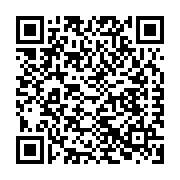 A21从中国进口可以生产便携式马桶・淋浴椅・轮椅・内衣・塑料手套等护理用品的企业向日葵下关市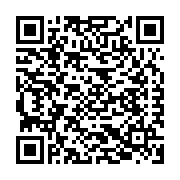 B、业务委托、合作等B、业务委托、合作等B、业务委托、合作等B、业务委托、合作等B、业务委托、合作等B、业务委托、合作等号贸易形式希望洽谈的领域，内容企业名称企业介紹二维码号贸易形式希望洽谈的领域，内容企业名称所在地企业介紹二维码B3业务合作要解决两大课题（节能对策、老年人对策）、作出对策的企业者HIGH・SERVE防府市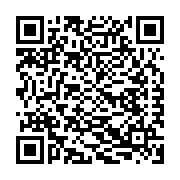 B6业务合作在下关（角岛・神社）进行婚纱摄影及观光贷衣裳千景店下关市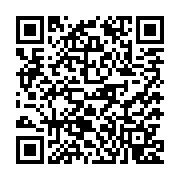 B12业务合作护理事业的业务和技术合作方功荣服务下关市B25业务合作护理技术指导、独特护理手法培训相关的事业咨询有步道下关市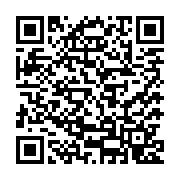 C、向中国出口C、向中国出口C、向中国出口C、向中国出口C、向中国出口C、向中国出口号贸易形式希望洽谈的领域，内容企业名称企业介紹二维码号贸易形式希望洽谈的领域，内容企业名称所在地企业介紹二维码C1向中国出口以“月上鸡蛋”为中心的日式糕点、西式糕点的出口ASAHI糕点制作柳井市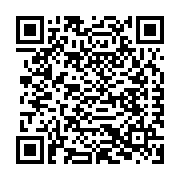 C2向中国出口与干燥蔬菜、水果干及水果干茶的出口相关的价格及销售模式等EECL下关市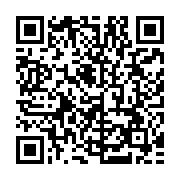 C4向中国出口对日本产品、特别是对铝等有色金属制品、对日本管理方式（软实力）、对日本健康管理系统及相关产品感兴趣的企业Ｆ・Ｏ・Ｇ进业商事山阳小野田市C5向中国出口寻找想要从日本进口加工水产品的中国企业。特别是做过进口业务的企业鱼食品下关市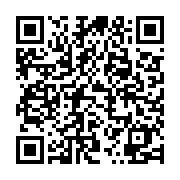 C7向中国出口日比谷花坛 用日本产茶叶生产的药草茶的出口关交下关市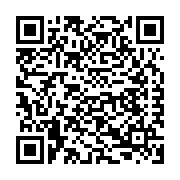 C8向中国出口青岛・石岛（含山东省全境）・天津・大连等⇔日本方面的商业物流相关青島関光国際物流下关市C9-1向中国出口山口县产干海参和盐渍海参　
※主要是干海参Kyo Tomo下松市 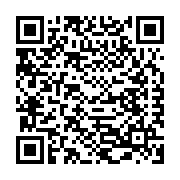 C9-2向中国出口炭火烘焙咖啡Kyo Tomo下松市 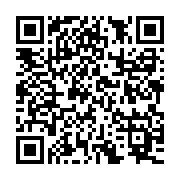 C10向中国出口“GP保护涂层”（无机玻璃保护涂层）Greenplus下关市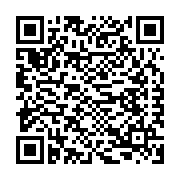 C11向中国出口考虑从日本·青岛运送建机、货物的企业KURUMAYA KAKU下关市C13向中国出口香菇加工产品的销售、咸烹海味、香菇佐料、香菇茶等sunmine美祢市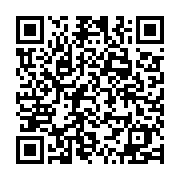 C15向中国出口日中间物流支持及相关业务合作等下关海陆运输下关市C16向中国出口在中国销售本公司产品“日本产高级（阔叶树、硬木）建筑材料”sinlatech长门市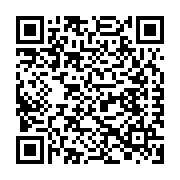 C17向中国出口将大内人偶（山口县的传统工艺品、在世界上也是比较少见的漆器人偶）谷口漆香堂　山口市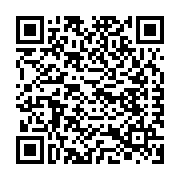 C20向中国出口二手建筑机械
（日立建机，丰田，久保田建机）NEO SERVICE下关市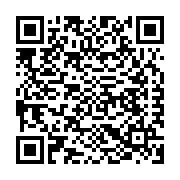 C21向中国出口可以在中国国内销售附加价值高的日本制拐杖・纸尿布等护理产品的企业向日葵下关市C22向中国出口三文鱼盖饭、三文鱼切片、三文鱼海鲜寿司卷用芯、河豚海鲜盖饭用具材料等面向日式餐厅的食品提案富士水产山口市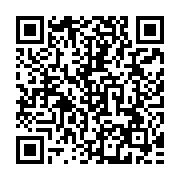 C23向中国出口河豚风味米饭调味料、喉黑鱼（赤鲑）风味米饭调味料、鲷鱼风味米饭调味料Fujimitsu长门市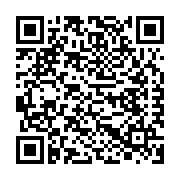 C24向中国出口医疗器械的销售MORIWAKA下关市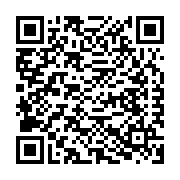 